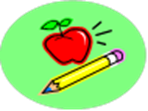                         Lander County School DistrictMay/June  Menu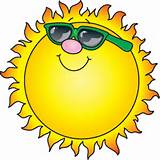                         Lander County School DistrictMay/June  Menu                        Lander County School DistrictMay/June  Menu                        Lander County School DistrictMay/June  Menu                        Lander County School DistrictMay/June  MenuMondayTuesdayWednesdayThursdayFresh Fruits& 100% JuiceServed 
DailyMilk VarietyBreakfast  Price$1.25**Website for checking balances is www.myschoolbucks.comDeposit $50 or more and receive a free lunch!For help or questions call 635-3332MENU SUBJECT TO CHANGE WITHOUT NOTICEMay 2Assorted CerealMay 3Bagel w/ strawberry cream cheeseAssorted CerealMay 4Bagel w/ strawberry cream cheeseAssorted CerealMay 5Bagel w/ strawberry cream cheeseAssorted CerealFresh Fruits& 100% JuiceServed 
DailyMilk VarietyBreakfast  Price$1.25**Website for checking balances is www.myschoolbucks.comDeposit $50 or more and receive a free lunch!For help or questions call 635-3332MENU SUBJECT TO CHANGE WITHOUT NOTICEMay 9Assorted CerealMay 10Bagel w/ strawberry cream cheeseAssorted CerealMay 11Bagel w/ strawberry cream cheeseAssorted CerealMay 12Bagel w/ strawberry cream cheeseAssorted CerealFresh Fruits& 100% JuiceServed 
DailyMilk VarietyBreakfast  Price$1.25**Website for checking balances is www.myschoolbucks.comDeposit $50 or more and receive a free lunch!For help or questions call 635-3332MENU SUBJECT TO CHANGE WITHOUT NOTICEMay 16Assorted CerealMay 17Bagel w/ strawberry cream cheeseAssorted CerealMay 18Bagel w/ strawberry cream cheeseAssorted CerealMay 19Bagel w/ strawberry cream cheeseAssorted CerealFresh Fruits& 100% JuiceServed 
DailyMilk VarietyBreakfast  Price$1.25**Website for checking balances is www.myschoolbucks.comDeposit $50 or more and receive a free lunch!For help or questions call 635-3332MENU SUBJECT TO CHANGE WITHOUT NOTICEMay 23Assorted CerealMay 24Bagel w/ strawberry cream cheeseAssorted Cereal May 25Bagel w/ strawberry cream cheeseAssorted CerealMay 26Bagel w/ strawberry cream cheeseAssorted CerealFresh Fruits& 100% JuiceServed 
DailyMilk VarietyBreakfast  Price$1.25**Website for checking balances is www.myschoolbucks.comDeposit $50 or more and receive a free lunch!For help or questions call 635-3332MENU SUBJECT TO CHANGE WITHOUT NOTICEMay 30NO SCHOOLMay 31Assorted CerealJune 1Assorted CerealFresh Fruits& 100% JuiceServed 
DailyMilk VarietyBreakfast  Price$1.25**Website for checking balances is www.myschoolbucks.comDeposit $50 or more and receive a free lunch!For help or questions call 635-3332MENU SUBJECT TO CHANGE WITHOUT NOTICEFresh Fruits& 100% JuiceServed 
DailyMilk VarietyBreakfast  Price$1.25**Website for checking balances is www.myschoolbucks.comDeposit $50 or more and receive a free lunch!For help or questions call 635-3332MENU SUBJECT TO CHANGE WITHOUT NOTICE